國立中正紀念堂管理處作業基金業務計畫及預算說明中華民國112年度壹、基金概況一、設立宗旨：國立中正紀念堂管理處（以下簡稱本處）隸屬文化部，辦理蔣中正總統、民國史等相關紀念文物史料之蒐集、陳列、典藏、研究及藝文展演、教育推廣活動等業務，並充分運用各項軟硬體設施，規劃推動公共安全服務，落實國定古蹟管理維護工作，期能發揮本處典藏、研究、古蹟維護、展演、教育及推展臺灣優質文化觀光等功能。因應101年5月20日改隸文化部，本處自102年起納入「國立文化機構作業基金」實施範圍，於該基金下設「國立中正紀念堂管理處作業基金」，期更注重成本效益觀念，加強開源節流措施，提高經費使用效能，以減輕政府財政負擔，提升營運績效與服務品質，增進觀光參訪價值與文化服務功能。二、組織概況：本處置處長1人，綜理處務；副處長1人，襄助處長協調及推動處務；研究員2人。下設6組2室，分別掌理推動有關事項：(一)綜合規劃組：處務創新發展計畫之研訂；中長程計畫、先期作業與重要會議決議事項之追蹤、管制、考核及評估；綜合性法規、資料之研擬、訂修與資料之蒐集、彙整建置、出版及推動；安全維護、工友及駐警隊之管理；文書、檔案、印信、出納、庶務、採購、財產管理以及跨組室業務之協調、研擬及彙辦等事項。(二)文化資源組：辦理古蹟管理及維護；文化創意產品之營運管理及行銷推廣；本處公園景觀之整體規劃設計、植栽之管理維護；本處場地租借申請及管理等事項。(三)研究典藏組：辦理藝文、蔣中正總統紀念文物、史蹟之蒐集、研究、出版及文化交流；品牌形象之管理、開發及授權；典藏制度之建立；典藏設施、典藏品之維護管理；藝文作品之蒐集、研究及出版；資訊、網路數位服務及維護管理等事項。(四)展覽企劃組：依政策定位發展核心業務常設展示；藝文展覽、導覽之規劃及執行；展場設施之規劃及維護管理；展覽圖錄、年鑑之發行出版；志願服務人力資源之運用及發展等事項。(五)推廣教育組：辦理媒體、公關及形象整合行銷；外賓接待及公共服務；文化、藝術活動之規劃及推廣；終身學習活動之規劃及執行；支援學校校外教學及多元教育活動等事項。(六)工務機電組：辦理營繕工程之規劃、設計及履約管理；園區迴廊建物設施之維護及管理；機電、消防、空調、給水、電信、視聽等設備之規劃、維護及管理；節能措施、水電負載之管制、規劃及執行等事項。(七)人事室：依法辦理人事管理事項。(八)主計室：依法辦理歲計、會計及統計事項。三、基金歸類及屬性：　　　　本基金係預算法第4條第1項第2款所定，凡經付出仍可收回，而非用於營業之作業基金，並編製附屬單位預算之分預算。貳、前年度及上年度已過期間預算執行情形一、前(110)年度決算結果：(一)業務收入：決算數2億472萬6千元，較預算數2億1,875萬9千元，減少1,403萬3千元及6.41％，主要係「文化藝術及文化創意研習班」及「創藝學園」等課程受新冠肺炎疫情影響停課，報名費收入減少所致。(二)業務成本與費用：決算數2億6,555萬9千元，較預算數2億5,483萬2千元，增加1,072萬7千元及4.21％，主要係固定資產折舊之提列及遞延資產之攤銷依實計列所致。(三)業務外收入：決算數1,771萬4千元，較預算數4,150萬元，減少2,378萬6千元及57.32％，主要係依「文化部及所屬機關(構)文化場館因應嚴重特殊傳染性肺炎疫情影響租金權利金及規費減免(或補貼)申請須知」與相關規定，分別同意申請廠商減免與緩繳租金，另配合政府防疫政策，場地租借單位考量疫情影響，取消場地使用申請，致資產使用及權利金收入減少。(四)業務外費用：決算數135萬元，原無預算數，主要係以前年度或有負債經法院和解成立，給付修繕工程款所致。(五)收支餘絀：決算數短絀4,446萬9千元，較預算數賸餘542萬7千元，由賸餘轉為短絀，主要係受新冠肺炎疫情影響，「文化藝術及文化創意研習班」及「創藝學園」等課程4至6月停課，報名費收入減少，與場地申請單位取消租借或依「文化部及所屬機關(構)文化場館因應嚴重特殊傳染性肺炎疫情影響租金權利金及規費減免(或補貼)申請須知」申請並獲得減免，資產使用及權利金收入實際數較預算數減少，以及固定資產折舊之提列與遞延資產之攤銷依實計列所致。(六)固定資產之建設改良與擴充：決算數500萬6千元，可用預算數513萬元，執行率97.58％。二、上(111)年度截至6月30日止預算執行情形：(一)業務收入：實際業務收入1億2,076萬3千元，較預計業務收入1億2,327萬1千元，減少250萬8千元及2.03%，主要係「文化藝術及文化創意研習班」與「創藝學園」等課程受新冠肺炎影響，報名人數減少及學員申請退費所致。(二)業務成本與費用：實際業務成本與費用1億2,674萬8千元，較預計業務成本與費用1億3,508萬4千元，減少833萬6千元及6.17%，主要係當月外包費用於次月辦理驗收付款及水電費依實際執行情形覈實列支所致。(三)業務外收入：實際業務外收入1,498萬1千元，較預計業務外收入1,609萬6千元，減少111萬5千元及6.93%，主要係受新冠肺炎疫情影響，依「文化部及所屬機關(構)文化場館因應嚴重特殊傳染性肺炎疫情影響租金、權利金及規費減免(或補貼)申請須知」，同意申請廠商減免租金、權利金，以及場地租借單位，延期或取消申請所致。(四)收支餘絀：實際發生賸餘899萬6千元，較預計賸餘428萬3千元，增加471萬3千元及110.04%，主要係當月外包費用於次月辦理驗收付款及水電費依實際執行情形覈實列支所致。(五)固定資產之建設改良與擴充：實際固定資產之建設改良與擴充100萬4千元，較預計固定資產之建設改良與擴充累計分配數111萬5千元，減少11萬1千元，執行率約90.04%，主要係編列原為因應已屆使用年限之老舊設備臨時故障而需辦理汰換之經費，經檢視目前暫無是項需求。參、業務計畫　一、營運計畫：二、固定資產之建設、改良、擴充與其資金來源及其投資計畫之成本與效益分析：（一）本年度預算數2,068萬元，其內容如下：   1.專案計畫部分：(1)新興計畫：無。(2)繼續計畫：機械及設備1,409萬元、什項設備448萬元。2.一般建築及設備計畫部分：(1)分年性項目：無。(2)一次性項目：機械及設備136萬元、交通及運輸設備60萬元、什項設備15萬元。 （二）資金來源，其內容如下：1.專案計畫部分：(1)新興計畫：無。(2)繼續計畫：國庫撥款589萬4千元、營運資金1,267萬6千元。2.一般建築及設備計畫部分：(1)分年性項目：無。(2)一次性項目：營運資金211萬元。（三）本年度固定資產建設改良擴充及資金來源圖表，列示如下：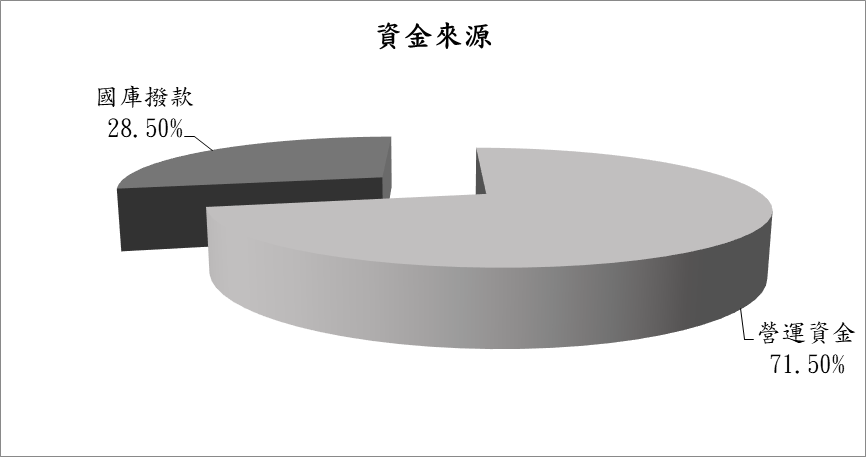 112年度固定資產建設改良擴充及資金來源單位：新臺幣千元（四）專案計畫：多元文化交織．古蹟風華再現－中正紀念堂服務升級計畫計畫目的：為維護國家地標門面及保存古蹟文化資產，以「服務升級」作為首要目標，面對環境變遷與時代變革，在整體發展定位與園區規劃目標上，中正紀念堂將從單一的紀念場所轉型為多元發展的綜合性園區，並扣合四大願景朝向下列三大方向發展：展現臺灣多元文化，活絡臺灣藝術發展的「藝文展演園區」；活用在地都會綠園優勢，提升生活美學教育的「推廣教育園區」；促進國內外觀光活動，與市民日常休閒遊憩的「觀光遊憩園區」。    總合希冀透過本計畫能達到保存國定古蹟、詮釋傳統價值、發展多元文化、開拓文創商品、推廣藝文展演，以及帶動文化旅遊跨領域之資源整合。計畫內容：本計畫以「堂體更新－古蹟風華再現」和「空間改造－多元文化交織」為主軸，將計畫之具體執行目標區分為兩大區塊。首先，古蹟風華再現計畫透過整體檢討園區目前硬體設施之維護與使用狀況，辦理國定古蹟建物修繕，維護古蹟建築與設施品質。其次，多元文化交織計畫則充分利用中正紀念園區之地理區位優勢，提供多元藝文展演平台，透過整體更新常設展、研究出版傳播及品牌授權、開發文創產品、更新文化藝術與文化創意研習教室、演藝廳音響舞台隔音設備升級等，提升園區在藝文與遊憩的整體服務多元性與水準。計畫期間：自104年1月起至116年12月止，共計13年。計畫投資總額及資金來源：　　　　　　                                         單位：新台幣千元註：1.本計畫業奉行政院104年8月5日院臺文字第1040040951號函原則同意，106年9月4日院臺文字第1060026175號函同意修正，110年5月14日院臺文字第1100014231號函原則同意，調整相關經費與執行項目在案，計畫資本門經費6億9,991萬8,000元，其中不動產、廠房及設備1億8,839萬1,000元、遞延資產5億1,152萬7,000元，由中央政府公共建設預算及本處作業基金支應。2.104年度法定預算編列1,550萬元，依計畫核定實際撥款1,280萬元，致104年度預算數以計畫核定數表達。效益分析：本計畫之推動，預計帶動跨產業協力、跨空間整合及跨部門合作等三大類型的跨域加值效益，並交互對應為觀光區位加值、周邊產業加值、兩廳院加值、文創商品加值、藝文展演加值、公共空間加值、博物館群加值等七項加值策略方針。跨域加值的整體效應，不僅能將效益內部化，反應在財務計畫的各項有形收益項目上，提升博物館商店(含權利金)、場租、展廳及生活研習課程等收益，同時也能接合國家與城市整體發展趨勢等無形效益，提升中正紀念堂的文化與觀光價值多元性。是以，本計畫中正紀念堂軟硬體設備之提升，可帶動國家觀光資源之增進。故其外部無形觀光效益，遠大於本處內部收入之實質效益；外部效益內部化後，將能擴大本身已有之效益。以下就本計畫完成之預期效益說明如下：　(1)跨域加值有形效益　　結合華光社區開發，帶動區域實質繁榮發展。　　園區開發整新有助婚紗街榮景，促進民間產業加值。　　與兩廳院合作，開創無形觀光加值。　　合作商品開發及品牌授權，文創商機加值。　　建置國家級展場，推動臺灣藝文展演加值。　　公共空間活化運用加值，增加場租收入。　　結合週邊博物館群，推展深度文化觀光之旅。　(2)社會增值無形效益　　常設展整體更新，打造國家藝術文化亮點。　　教育加值，提供中小學校師生戶外教學場所。　　國定古蹟維護利用，展現文化資產價值。　　結合文化場館資源，體驗在地文化內涵。（五）一般建築及設備計畫：本年度編列211萬元，均係一次性項目，明細如次：1.機械及設備136萬元，主要係購置或汰換伺服器、空氣品質監測及展廳相關設備等。2.交通及運輸設備60萬元，主要係購置或汰換活動音響設備及堂外監視系統等。3.什項設備15萬元，主要係購置圖書館圖書等。肆、預算概要  一、業務收支及餘絀之預計：    （一）業務收入2億1,681萬6千元，較上年度預算數2億1,529萬1千元，增加152萬5千元及0.71％，主要係其他補助收入（服務升級計畫）增加所致。    （二）業務成本與費用2億7,078萬8千元，較上年度預算數2億6,382萬5千元，增加696萬3千元及2.64％，主要係文化藝術及文化創意研習、創藝學園及冬夏令營等課程增開班次，與增加辦理自辦展覽，以及多元文化交織．古蹟風華再現－中正紀念堂服務升級計畫依計畫所訂期程增加支出所致。    （三）業務外收入3,276萬2千元，較上年度預算數3,295萬元，減少18萬8千元及0.57％，主要係利息收入減少所致。     （四）業務總收支相抵後，本期短絀2,121萬元，較上年度預算短絀1,558萬4千元，增加短絀562萬6千元及36.10％，主要係文化藝術及文化創意研習、創藝學園及冬夏令營等課程增開班次，與增加辦理自辦展覽所致。（五）本年度收入與短絀、成本與費用圖表，列示如下：  112年度收入與短絀、成本與費用（六）最近五年收入與費用圖表，列示如下：最近五年收入與費用二、多元文化交織．古蹟風華再現－中正紀念堂服務升級計畫之預計：　　(一)112年度：預算編列明細表                                                單位:新臺幣千元        (二)分年性經費：         單位：新臺幣千元註：107至112年度預算數為法定預算數。以下各表同。三、餘絀撥補之預計：    （一）本年度預計短絀2,121萬元。    （二）撥用以前年度未分配賸餘1,611萬1千元及資本公積509萬9千元填補短絀，填補後無賸餘數。    （三）本年度及最近五年賸餘分配圖表，列示如下：                          112年度賸餘分配單位：新臺幣千元最近五年賸餘分配四、現金流量之預計：    (一)預計業務活動之淨現金流入979萬元，包括：       1.本期短絀2,121萬元。       2.利息股利之調整減少46萬2千元。       3.調整項目3,100萬元，主要係提列不動產、廠房及設備折舊1,300萬元、攤銷1,800萬元。  4.收取利息46萬2千元。(二)預計投資活動之淨現金流出2,068萬元，係為增加不動產、廠房及設備2,068萬元。(三)預計籌資活動之淨現金流入589萬4千元，係國庫增撥不動產、廠房及設備。(四)預計本期現金及約當現金淨減499萬6千元。(五)期初現金及約當現金3,637萬6千元。(六)預計期末現金及約當現金3,138萬元。五、補辦預算事項：無。伍、其他：無。營運計畫績效目標績效衡量指標預期成果完善藝文支持體系，落實多元文化理念策辦文化藝術展覽，完善藝文支持體系。策辦文化藝術展覽2檔以上，持續完善藝文支持體系，營造優質藝文發展環境。辦理展覽相關主題導覽培訓課程2場以上，增進導覽人員相關專業知能。辦理展覽相關主題講座3場以上，深化展覽效益。自辦展覽參觀人次10萬人以上，增加文化藝術親近人口。建置線上展覽2檔以上，善用數位工具，推動文化藝術發展。完善藝文支持體系，落實多元文化理念建立文化交流與展現平台，落實多元文化理念。賡續推動展覽申請審議機制，召開2次展覽申請審查會議，受理30檔以上申請案審查評議。展出3檔以上大型特展，提供民眾多元文化參與。與外單位合辦藝文展覽5檔以上，參觀人次5萬人以上。進行展廳維護2次以上，提供優質展覽空間。完善藝文支持體系，落實多元文化理念運用多元行銷管道，發揮展覽效益。112年3月底前完成111年度展覽年鑑光碟編製出版。安排展出單位相關人員接受電台專訪12人次以上，促進展覽行銷推廣。於本處或相關網站、藝文刊物刊登展覽資訊/圖片/新聞稿等共40檔以上，提供民眾最新資訊。完善藝文支持體系，落實多元文化理念促進各族群及不同對象的文化近用權利，落實文化平權計畫。提供如身心障礙、或符合社會救助法適用對象等族群展覽場地優惠措施4檔以上。結合民間資源，提供500 名以上偏鄉或身心障礙等不同族群免費參觀大型特展，弭平文化參與的落差。寄送出版品予地區圖書館，資源共享並擴增不同族群的藝文學習資源。完善藝文支持體系，落實多元文化理念營造文化藝術學習環境，提升民眾文化近用權，多元文化體驗及數位學習之接納度和感受力。辦理東方書畫、西方繪畫、美麗人生、健康養生、喜閱書房、嗜說新語等文化藝術及文化創意課程，預計招收270班，8,000人次。辦理兒童、青少年及親子文化藝術推廣課程及冬、夏令營等研習活動，預計1,100人次參與。完善藝文支持體系，落實多元文化理念推動文化體驗教育，培養藝文欣賞人口，帶動文化參與。辦理民主大道及大孝門廣場戶外藝文表演約50場次，預計1萬5,000人次參與。辦理原住民族大型戶外樂舞表演約1場次，預計8,000人次參與。辦理親子藝術手作體驗、博物館日、古蹟日、性平講座等其他藝文活動，預計500人次參與。透過多元異業結盟的策略，結合公私部門及不同專業的機關團體，串連文化教育資源，深耕藝文活動，拓展服務面向，約15場次，預計3,200人次參與。表演團隊申請獲准演藝廳演出推廣計畫約6場次，參與觀眾預計1,000人次。完善藝文支持體系，落實多元文化理念善用環境場域特色資源，建構優質輔助教學場所。 提供學校校外教學活動，預計5,000人次參與。辦理環境教育課程及活動，預計2,000人次參與。建構史料典藏、展示、研究與詮釋體系完善藏品管理機制，推動藏品加值運用，加強數位典藏之異業合作，提升藝文藏品曝光率。召開典藏審議會1場。進行入藏登記、建檔拍照、編目更新、權利盤點及藏品保險等藏品管理事宜，藏品部分盤點約1,600件。辦理1檔典藏展及1檔線上典藏展。辦理藏品修護1件並視藏品狀況不定期進行清潔、加固、包裝等藏品維護措施。建構史料典藏、展示、研究與詮釋體系加強典藏庫房硬體設備效能，強化風險預防演練，善盡博物館保存國家文化資產之責。持續辦理典藏庫房管理，包括每月定期巡檢典藏庫恆溫恆濕及消防系統運作、門禁安全系統運作及防盜保全系統運作。維護恆溫恆濕空調系統、消防滅火系統、門禁安全系統及防盜保全系統各1次；維護空氣清淨系統2次。採購典藏庫管理維護耗材或典藏品保存維護耗材約2件。辦理典藏庫房消防教育訓練或演練1次。結合在地創生傳承與創新文化，深化文化觀光體驗透過多元觀點展覽及活動，促進不同世代對話與文化傳承。一樓常設展參觀人次5萬人以上。辦理展覽相關主題工作坊/講座2場以上，促進不同世代對話與文化傳承。結合在地創生傳承與創新文化，深化文化觀光體驗提供多語版語音導覽服務，深化文化觀光體驗。常設展多語版語音導覽使用人次1,200人以上。辦理展覽導覽培訓課程2場以上，增進導覽深度，提升服務品質，深化文化觀光體驗。結合在地創生傳承與創新文化，深化文化觀光體驗策辦主題研究、調查出版與推廣講座，推動組織轉型及實踐文化平權政策。規劃辦理1件學術研究案，召開專家諮詢或審查會議3場，並出版專書1本及辦理1場學術論壇。辦理主題講座3場，預計40人次參加。 結合在地創生傳承與創新文化，深化文化觀光體驗辦理自由人權相關主題推廣活動及充實主題網，積極落實轉型正義之國家施政理念。辦理自由人權主題推廣活動約4場。民主人權常設展預計3,000人次觀展。充實本處民主人權資源網，提供民眾線上學習素材，深化民主普世價值。結合在地創生傳承與創新文化，深化文化觀光體驗貴賓接待導覽解說，深化文化觀光體驗。提供國內外賓客多國語言導覽解說，預計提供20團次，350人次服務。發揚在地文化，堅實社區組織優化志願服務人力資源素質，積極發展服務計畫。辦理志工培訓課程20場以上，促進其專業知能，提升整體服務品質。志工服務總時數2萬小時以上。提供學生公共服務200人次以上。發揚在地文化，堅實社區組織強化中正紀念公園景觀意象，創造優質遊憩場所。更新四季草花9萬株。辦理草坪修剪18次、灌木修剪8次、花木施肥4次及病蟲害防治4次。增(補)植櫻花10株。修剪喬木300株。更新或汰換老化灌木1,000株。增(補)植魚池水生植物200株。發揚在地文化，堅實社區組織強化堂內外安全維護，增進防災應變能力。辦理防護團訓練1次。發揚在地文化，堅實社區組織加強堂內外保全警衛管理與督導。每天督導保全日夜間勤務。強化不定期堂內外安全巡視及貴賓維安（50次/年）。發揚在地文化，堅實社區組織執行環境清潔管理，落實責任區及督導制度。外部單位環境清潔考評為甲等以上。檢討調整工作時間、內容及人力配置。改善場館設備，提升服務效能落實服務升級計畫，加強建物與設施維護。進行園區夜間照明改善工程，以提升節電效能與安全性。進行中央空調冰水主機及周邊設備更新工程，以提升空調設備之運作效能與空間整體舒適度。進行演藝廳音響舞台隔音設備升級規劃設計案，以提升藝文展演空間之設備及品質。 改善場館設備，提升服務效能依古蹟管理維護計畫，善盡古蹟保存養護責任。每周1次建物及相關設施安全巡檢及紀錄，並據以辦理修復作業。每年辦理主堂體及牌樓屋瓦檢修維護作業1次。持續辦理主體堂內油漆粉刷、建物公共安全申報，以及白蟻防治作業。每年辦理主堂體大理石外牆、自由廣場正面牌樓、大忠門牌樓或大孝門牌樓清洗作業1次。每年辦理迴廊屋瓦樹葉植生清除1-2次。改善場館設備，提升服務效能汰換老舊機電設備，提升展演環境之硬體設備品質及運轉效能，並落實節能政策。汰換老舊活動音響設備，以提升展演服務品質。汰換故障監視錄影主機及鏡頭，以維護監視安全環境。改善場館設備，提升服務效能確保空調消防等機電設備正常運轉，並落實室內空氣品質監測，提供優質參觀環境。每年定期辦理中央空調系統及機電高低壓檢修大保養各1次。委外執行高低壓電、給排水、油壓大門、空調設備、電梯等機電設備日常檢修與維護。辦理年度消防安全設備檢修與申報1次，並定期檢視消防受信總機，及滅火器等設備。設置展廳二氧化碳監測設備，以提升空氣品質管理效能。改善場館設備，提升服務效能透過完善資訊安全上網環境，充實官網及主題網內容，提供民眾優質線上藝文展演活動與學習資源，積極建構後疫情時代之線上線下服務。升級資訊軟、硬體設備，如新版本提升、專業軟體續約及更換老舊電腦周邊。辦理全處公務電腦保養、資訊系統弱點掃描、災後復原運作演練、資訊安全內部稽核等作業計5次。更新現有網站及資訊管理系統內容，並配合文化部導入新興共構平台。辦理ODF教育訓練、資安教育訓練及召開資訊工作圈會議計3場。充實官網線上服務內容。推廣閱讀及品牌設計，推動文化資產發展品牌文創加值，提升中正紀念堂品牌能見度，創造文化產業價值。開發品牌文創商品及暢銷商品再製量產至少7項。推廣閱讀及品牌設計，推動文化資產發展透過親民優質之閱讀推廣活動，發揮博物館教育功能，促進社會閱讀風氣。辦理閱讀推廣或走讀活動6場，營造親子共讀、代間學習及博物館書香環境。辦理文化部相關主題政策或贈書活動2場，帶領民眾認識、尊重及包容不同文化的多元性。人力資源管理培育優秀專業人力，培養團隊精神，塑造創新、進取組織文化，提供優質公共服務。辦理政策訓練講座4場次(含實體或數位)、觀摩學習活動1次，充實同仁業務相關職能，增進組織效能。推動員工協助方案，營造友善職場環境，增進員工身心健康，培訓優質公務人力。鼓勵同仁自主進修學習，平均每人終身學習時數達20小時以上，增進專業知能。建設改良擴充112年度預算資  金  來  源112年度預算不動產、廠房及設備        20,680自有資金                      20,680機械及設備                    15,450　營運資金                    14,786交通及運輸設備            600  國庫撥款5,894什項設備               4,630    合      計                20,680    合      計                20,680年  度預 算 數資  金  來  源資  金  來  源資  金  來  源資  金  來  源年  度預 算 數自 有 資 金自 有 資 金外 借 資 金外 借 資 金年  度預 算 數營運資金國庫撥款項  目金  額10412,80012,8001058,5008,5001063,7503,7501073,0003,0001081091101,6441,64411111218,57012,6765,8941131,5011,50111428,02428,02411549,41049,41011661,19261,192合　　計188,39124,926163,465單位:新臺幣千元單位:新臺幣千元單位:新臺幣千元單位:新臺幣千元收    入112年度預算成本與費用及賸餘112年度預算業務收入                      216,816業務成本與費用                270,788　教學收入                    26,750　勞務成本                    74,595　其他業務收入                190,066　教學成本                    13,828業務外收入                    32,762　管理及總務費用              182,365本期短絀21,210收入、短絀總額                                    270,788成本、費用總額                        270,788單位:新臺幣千元單位:新臺幣千元單位:新臺幣千元單位:新臺幣千元單位:新臺幣千元單位:新臺幣千元項目108年度決算109年度決算110年度決算111年度預算112年度預算收入                          　業務收入                    217,534207,724204,726215,291216,816　業務外收入                  47,65325,30417,71432,95032,762收入合計                      265,187233,028222,440248,241249,578費用                          　業務成本與費用              304,607270,262265,559263,825270,788　業務外費用                  47,2431,350費用合計                      351,850270,262266,909263,825270,788本期賸餘(短絀)-86,663-37,234-44,469-15,584-21,210註：108至110年度決算數為審定決算數；111至112年度為法定預算數。以下各表同。註：108至110年度決算數為審定決算數；111至112年度為法定預算數。以下各表同。註：108至110年度決算數為審定決算數；111至112年度為法定預算數。以下各表同。註：108至110年度決算數為審定決算數；111至112年度為法定預算數。以下各表同。註：108至110年度決算數為審定決算數；111至112年度為法定預算數。以下各表同。註：108至110年度決算數為審定決算數；111至112年度為法定預算數。以下各表同。科  目金    額科  目金    額合計22,100一、業務成本與費用3,530　　勞務成本3,530　　　服務成本3,530　　　　服務費用3,530　　　　　修理保養及保固費1,230　　　　　專業服務費2,300二、不動產、廠房及設備18,570　　機械及設備14,090　　什項設備4,480106以前年度預算數107年度
預算數108年度
預算數109年度預算數110年度 
預算數111年度 
預算數112年度 
預算數113及以後年度預計數合 計277,48856,62036,94554,37127,66622,65022,100553,1201,050,960按分配程序分112年度預算按所得對象分112年度預算填補累積短絀                  16,111中央政府所得                  提存公積                      留存非營業基金                16,111賸餘撥充基金數                解繳公庫淨額                  其他依法分配數                未分配賸餘                        合      計                16,111    合      計                16,111單位:新臺幣千元單位:新臺幣千元單位:新臺幣千元單位:新臺幣千元單位:新臺幣千元單位:新臺幣千元項目108年度決算109年度決算110年度決算111年度預算112年度預算賸餘分配                      　分配之部            86,66337,234　44,46915,58416,111　    填補累積短絀            86,66337,234　44,46915,58416,111　未分配賸餘                  113,39976,16531,69666,0080    合      計                200,062113,39976,16581,59216,111